LA PANADERÍA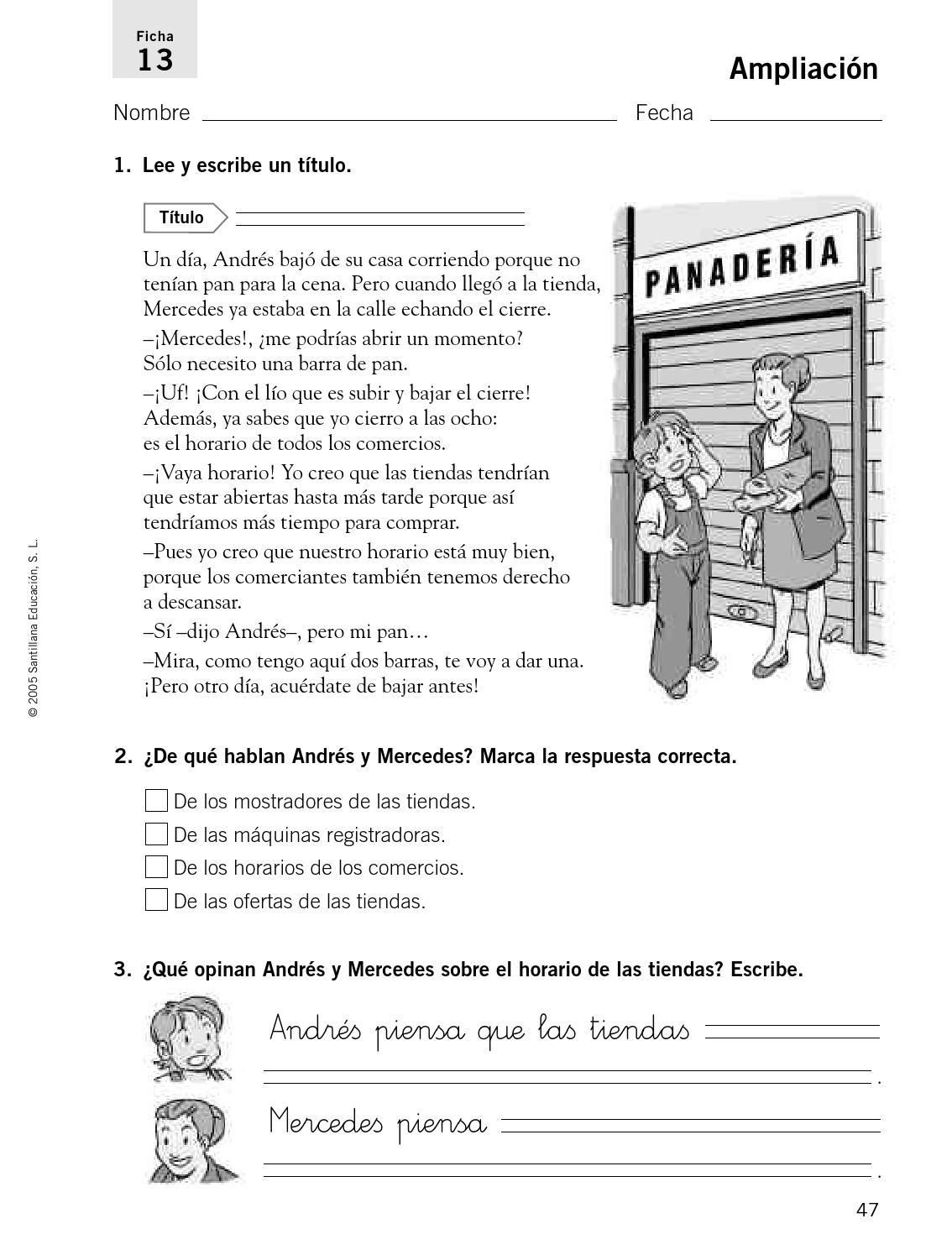 